Структурное подразделение муниципального  автономного образовательного учреждения 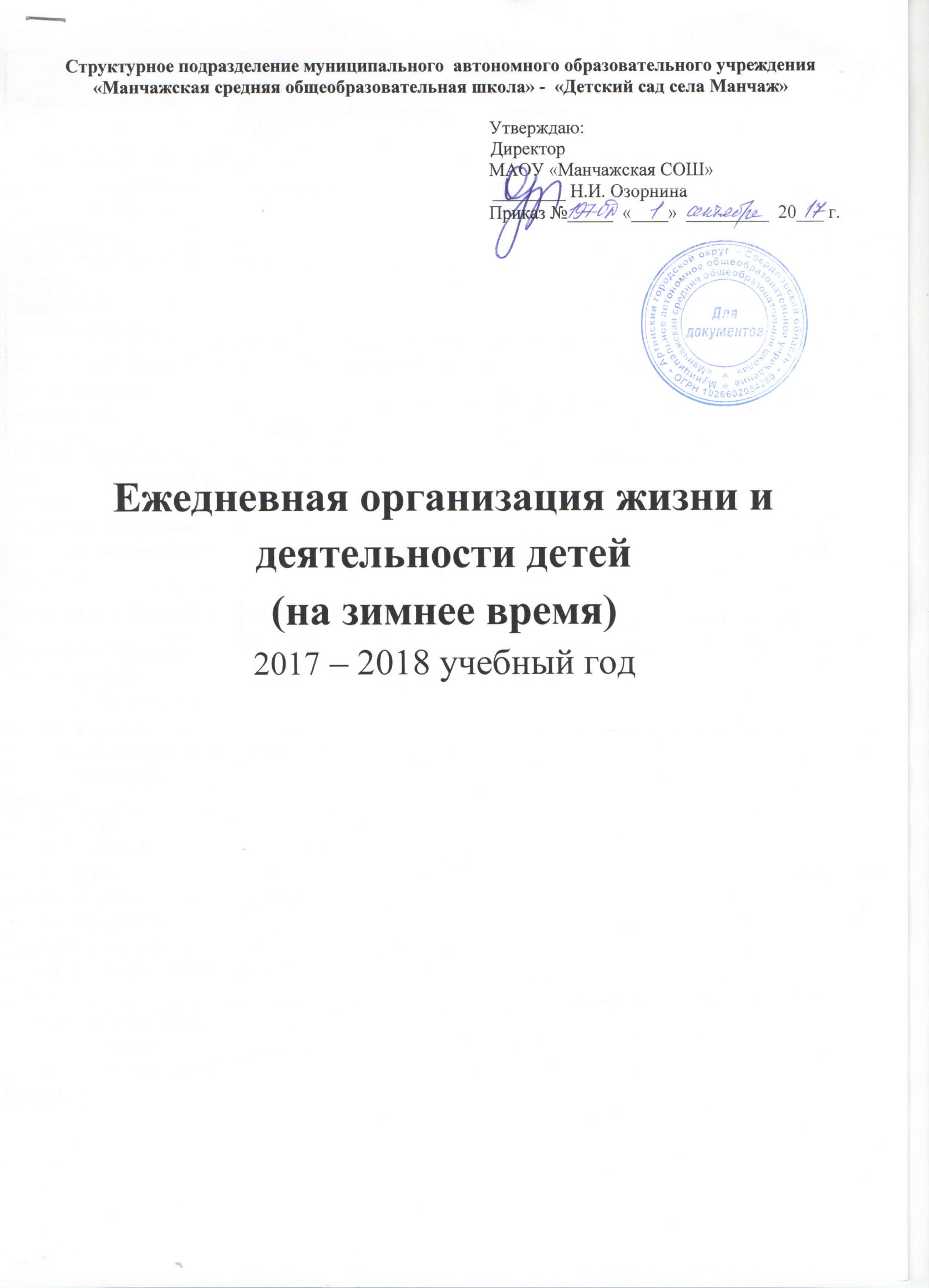 «Манчажская средняя общеобразовательная школа» -  «Детский сад села Манчаж»                                          Утверждаю:                                      Директор                                                                       МАОУ «Манчажская СОШ»                                                                 ________ Н.И. Озорнина         Приказ №_____  «____»  _________  20___ г.Ежедневная организация жизни и деятельности детей (на зимнее время)2017 – 2018 учебный годРежимные моментыГруппа раннего возраста № 1 и № 2             II младшая группасредняя группастаршаягруппаподготовительнаягруппаПрием, осмотр,  измерение температуры, утренняя гимнастика, игровая деятельность7.30 – 8.307.30 – 8.507.30 – 8.507.30 – 8.507.30 – 8.50Подготовка к завтраку, завтрак8.30 – 9.208.50 – 9.158.50 – 9.158.50 – 9.108.50 – 9.10Подготовка к образовательной деятельности9.20 – 9.309.15 – 9.308.15 – 9.209.10– 9.159.10 – 9.15Образовательная деятельность9.30 – 9.55      (по подгруппам)9.20 -10.009.20 – 10.109.20– 10.559.15 – 11.05Игровая деятельность, индивидуальная работа с детьми9..55-10.3010.00 – 10.3010.10 – 10.30--Подготовка к прогулке, прогулка, возвращение с прогулки10.30 – 11.4010.30 – 12.0010.30 – 12.1010.55 – 12.1511.05 – 12.20Подготовка к обеду, обед11.40 – 12.0012.00 – 12.3012.10 – 12.3012.15 – 12.4012.20 - 12.45Подготовка к дневному сну, дневной сон12.00–15.0012.30 – 15.0012.30 – 15.0012.40 – 15.0012.45 – 15.00Постепенный подъем, оздоровительная гимнастика, воздушные и водные процедуры,полдник15.00 – 15.3015.00 – 15.3015.00 – 15.3015.00 – 15.2515.00 – 15.20Подготовка к образовательной деятельности, образовательная и совместная деятельность15.30-15.55(по подгруппам)15.30 – 16.0015.30 – 16.1015.25 – 15.5515.20 – 16.00Игровая деятельность, индивидуальная работа с детьми15.55 – 17.0016.00 – 17.0016.10 – 17.0015.55 – 17.0016.00 – 17.10Подготовка к прогулке, прогулка, игровая деятельность,  уход детей домой17.00 – 18.0017.00 – 18.0017.00 – 18.0017.00 – 18.0017.10 – 18.00Режимные моменты1-2  (группа раннего возраста)2 – 3 года( группа раннего возраста № 2)3 – 4 года(2 младшая группа)4 – 5 лет(средняя группа)5 – 6 лет(старшая группа)6 – 7 лет(подготовительная группа)Прием, осмотр,  измерение температуры, утренняя гимнастика, игровая деятельность7.30 – 8.307.30 – 8.507.30 – 8.507.30 – 8.507.30 – 8.50Подготовка к завтраку, завтрак8.30 – 9.208.50 – 9.158.50 – 9.158.50 – 9.108.50 – 9.10Подготовка к образовательной деятельности9.20 – 9.309.15 – 9.308.15 – 9.209.10– 9.159.10 – 9.15Образовательная деятельность 9.30 - 9.40 (1 подгруппа)9.45 – 9.55 (2 подгруппа)9.20 -10.009.20 – 10.109.20– 10.559.15 – 11.05Игровая деятельность, индивидуальная работа с детьми9.55 - 10.3010.00 – 10.3010.10 – 10.30--Подготовка к прогулке, прогулка, возвращение с прогулки10.30 – 11.3010.30 – 12.0010.30 – 12.1010.55 – 12.1511.05 – 12.20Подготовка к обеду, обед11.40 – 12.0012.00 – 12.3012.10 – 12.3012.15 – 12.4012.20 - 12.45Подготовка к дневному сну, дневной сон12.00–15.0012.30 – 15.0012.30 – 15.0012.40 – 15.0012.45 – 15.00Постепенный подъем, оздоровительная гимнастика, воздушные и водные процедуры,полдник15.00 – 15.3015.00 – 15.3015.00 – 15.3015.00 – 15.2515.00 – 15.20Подготовка к образовательной деятельности, образовательная и совместная деятельность15.40 - 15.5015.30 – 16.0015.30 – 16.1015.25 – 15.5515.20 – 16.00Игровая деятельность, индивидуальная работа с детьми15.55 – 16.3016.00 – 17.0016.10 – 17.0015.55 – 17.0016.00 – 17.10Подготовка к прогулке, прогулка, игровая деятельность,  уход детей домой16.30 – 18.0017.00 – 18.0017.00 – 18.0017.00 – 18.0017.10 – 18.00